附件5藤县2023年“奔‘藤’聚贤筑梦想•未来有你”高校毕业生网络（掌上视频）双选会求职者操作流程活动时间：2023年7月27日9:30–16:00第一步：扫码下载“广西人才网”手机APP，注册个人简历（如已有简历可直接登录）。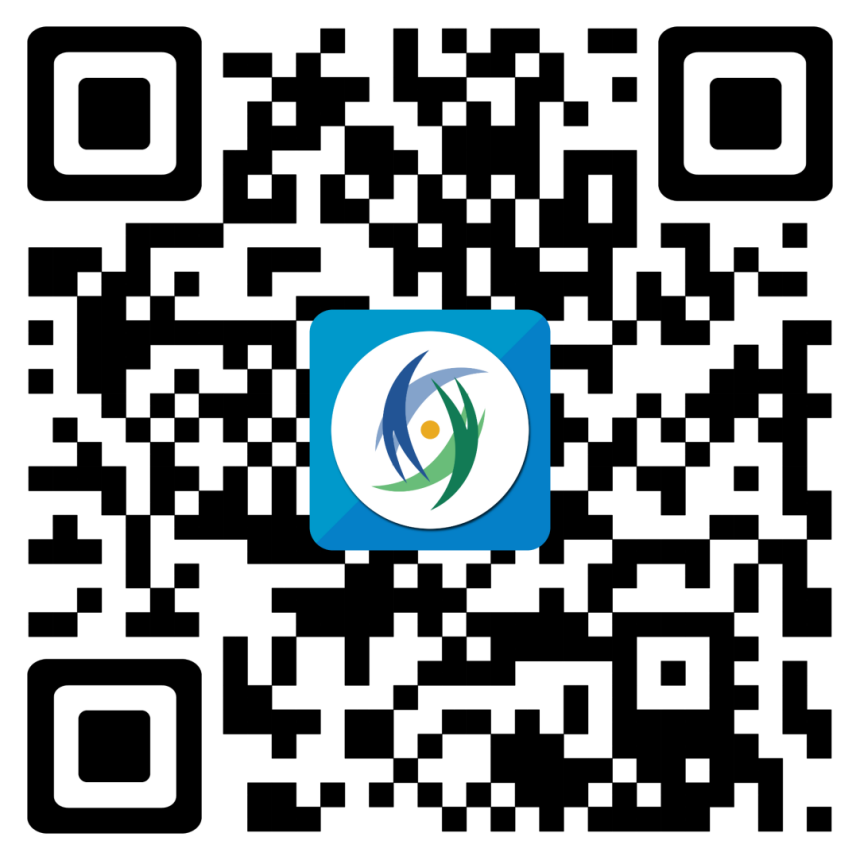 第二步：定位梧州，点击广西人才网APP首页横幅《藤县2023年“奔‘藤’聚贤筑梦想•未来有你”高校毕业生网络（掌上视频）双选会》进入招聘会页面。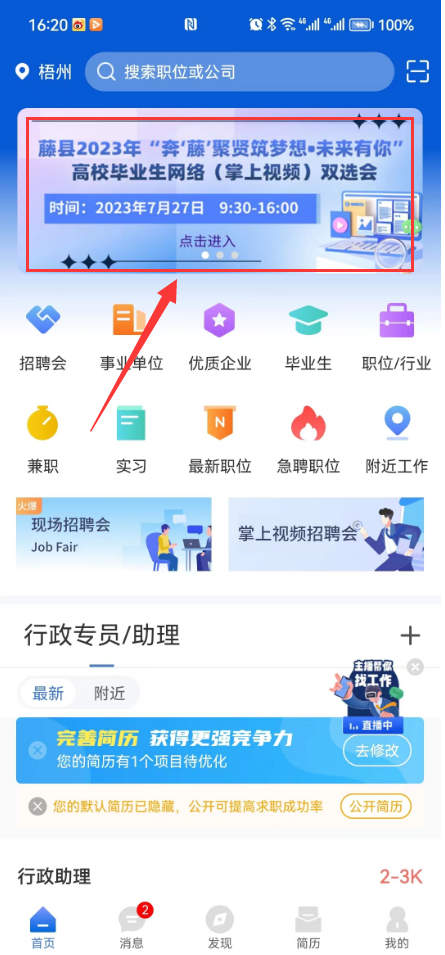 第三步：招聘会当天登录“广西人才网”手机APP，选择《藤县2023年“奔‘藤’聚贤筑梦想•未来有你”高校毕业生网络（掌上视频）双选会》查看单位招聘信息，选择心仪单位岗位排队等待面试即可。